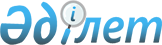 Об утверждении перечня организаций, в которых будут проводиться общественные работы, видов, объемов и конкретных условий общественных работ, размеров оплаты труда участников и источников их финансирования по городу Актобе на 2016 год
					
			Утративший силу
			
			
		
					Постановление акимата города Актобе Актюбинской области от 18 декабря 2015 года № 4899. Зарегистрировано Департаментом юстиции Актюбинской области 12 января 2016 года № 4673. Утратило силу постановлением акимата города Актобе Актюбинской области от 22 августа 2016 года № 3260      Сноска. Утратило силу постановлением акимата города Актобе Актюбинской области от 22.08.2016 № 3260.

      В соответствии со статьей 31 Закона Республики Казахстан от 23 января 2001 года № 148 "О местном государственном управлении и самоуправлении в Республике Казахстан", подпунктом 5) статьи 7 и статьей 20 Закона Республики Казахстан от 23 января 2001 года № 149 "О занятости населения", постановлением Правительства Республики Казахстан от 19 июня 2001 года № 836 "О мерах по реализации Закона Республики Казахстан от 23 января 2001 года "О занятости населения" акимат города Актобе ПОСТАНОВЛЯЕТ:

      1. Утвердить перечень организаций, в которых будут проводиться общественные работы, виды, объемы и конкретные условия общественных работ, размеры оплаты труда участников и источники их финансирования для организации временной занятости безработных, согласно приложению. 

      2. Государственному учреждению "Центр занятости города Актобе" обеспечить реализацию настоящего постановления. 

      3. Государственному учреждению "Отдел экономики и финансов города Актобе" обеспечить осуществление финансирования общественных работ за счет средств местного бюджета по бюджетной программе 451-002-100 "Общественные работы". 

      4. Контроль за исполнением настоящего постановления возложить на заместителя акима города Актобе Арынгазиеву А. А.

      5. Настоящее постановление вводится в действие со дня его первого официального опубликования. 

 Перечень организаций, в которых будут проводиться общественные работы, виды, объемы и конкретные условия общественных работ, размеры оплаты труда участников и источники их финансирования по городу Актобе на 2016 год      Конкретные условия общественных работ.

      Продолжительность рабочей недели составляет пять дней с двумя выходными, восьмичасовой рабочий день, обеденный перерыв один час. Оплата труда осуществляется за фактически отработанное время, отраженное в табеле учета рабочего времени, путем перечисления на лицевые счета безработных. 


					© 2012. РГП на ПХВ «Институт законодательства и правовой информации Республики Казахстан» Министерства юстиции Республики Казахстан
				
      Аким города

Б.Сағын
Приложение к постановлению 
акимата города 
от 18 декабря 2015 г. № 4899 №

Наименования организаций

Виды работ и услуг

Объем выполняемых работ и услуг в натуральных показателях

Заявленная потребность

Утверждено

Размер оплаты труда участников общественных работ

Источники финансирования

№

Наименования организаций

Виды работ и услуг

Объем выполняемых работ и услуг в натуральных показателях

Количество рабочих мест

Количество рабочих мест

Размер оплаты труда участников общественных работ

Источники финансирования

1

Государственное учреждение "Аппарат акима Каргалинского сельского округа города Актобе"

Уборка улиц, вдоль трассы сҰл Каргала, Акжар, Ясный, Магаджан.

Помощь в обработке документов.

Помощь в сборе налогов.

 

60200 штук

720 штук

22

20

Минимальная заработная плата, установленная законодательством Республики Казахстан

Финансируется за счет средств местного бюджета

2

Государственное учреждение "Аппарат акима Курайлинского сельского округа города Актобе"

Уборка территории вдоль трассы. 

Помощь в уборке территории населенных пунктов: Курайлы, Георгиевка, Елек,Орлеу, 39 разъезд.

32000 квадратных метров

78200 квадратных метров

25

12

Минимальная заработная плата, установленная законодательством Республики Казахстан

Финансируется за счет средств местного бюджета

3

Государственное учреждение "Аппарат акима Благодарного сельского округа города Актобе"

Уборка улиц сҰл К.Нокина, Садовое, Пригородное, Беккул баба, Акшат, Белогор, Олке, Украинка, Кызылжар.

Уборка территории вдоль трассы. 

Помощь в обработке документов.

42 километров

32640 штук

30

22

Минимальная заработная плата, установленная законодательством Республики Казахстан

Финансируется за счет средств местного бюджета

4

Государственное учреждение "Аппарат акима Саздинского сельского округа города Актобе"

Уборка улиц села.

Уборка территории вдоль трассы.

9000 квадратных метров

10 километров

15

8

Минимальная заработная плата, установленная законодательством Республики Казахстан

Финансируется за счет средств местного бюджета

5

Государственное учреждение "Аппарат акима Нового сельского округа города Актобе"

Уборка улиц сҰл Жанаконыс и Курашасай. 

Помощь в переписи населения и скота.

150000 квадратных метров.

2215 семей

8

8

Минимальная заработная плата, установленная законодательством Республики Казахстан

Финансируется за счет средств местного бюджета

6

Государственное учреждение "Управление координации занятости и социальных программ Актюбинской области"

Техническая работа: помощь в обработке документов.

Курьерская работа.

10000 штук

2000 штук

5

5

Минимальная заработная плата, установленная законодательством Республики Казахстан

Финансируется за счет средств местного бюджета

7

Коммунальное государственное учреждение "Центр социальной помощи" государственного учреждения "Городской отдел занятости и социальных программ"

Оказание помощи в уборке помещений.

195,1 квадратных метров

1

1

Минимальная заработная плата, установленная законодательством Республики Казахстан

Финансируется за счет средств местного бюджета

8

Государственное учреждение "Городской отдел занятости и социальных программ"

Техническая работа: помощь в обработке документов.

Курьерская работа.

Помощь в уборке помещений.

60000 штук

1969 квадратныхметров

20

20

Минимальная заработная плата, установленная законодательством Республики Казахстан

Финансируется за счет средств местного бюджета

9

Республиканское государственное учреждение "Департамент Комитета труда, социальной защиты и миграции по Актюбинской области"

Техническая работа: помощь в обработке документов, курьерская работа.

Прием и регистрация документов социальных и пенсионных начислений.

43000 штук

89000 штук

8

8

Минимальная заработная плата, установленная законодательством Республики Казахстан

 

Финансируется за счет средств местного бюджета

10

Республиканское государственное учреждение "Департамент юстиции Актюбинской области Министерства юстиции Республики Казахстан"

Техническая работа: помощь в обработке документов, архивная работа.

Разноска уведомлений.

125616 штук

125500 штук

30

30

Минимальная заработная плата, установленная законодательством Республики Казахстан

Финансируется за счет средств местного бюджета

11

Республиканское государственное учреждение "Управление юстиции города Актобе"

Техническая работа: помощь в обработке документов, архивная работа.

92520 штук

12

10

Минимальная заработная плата, установленная законодательством Республики Казахстан

 

Финансируется за счет средств местного бюджета

12

Государственное учреждение "Отдел регистрации актов гражданского состояния города Актобе"

Техническая работа: помощь в обработке документов, архивная работа.

572040 штук

15

15

Минимальная заработная плата, установленная законодательством Республики Казахстан

Финансируется за счет средств местного бюджета

13

Прокуратура Актюбинской области

Техническая работа: помощь в обработке документов.

49000 штук

10

10

Минимальная заработная плата, установленная законодательством Республики Казахстан

Финансируется за счет средств местного бюджета

14

Государственное учреждение "Управление по инспекции труда Актюбинской области"

Техническая работа: помощь в обработке документов.

9000 штук

7

7

Минимальная заработная плата, установленная законодательством Республики Казахстан

 

Финансируется за счет средств местного бюджета

15

Управление внутренних дел города Актобе

Охрана общественного порядка в жилых домах, выявление, пресечение, предупреждение преступлений, связанных с квартирными кражами и правонарушениями.

Сарбазы - охрана общественного порядка в сельских округах и в районе мал базара. 

Помощь в обработке документов.

20 домов

36

20

4

30

Минимальная заработная плата, установленная законодательством Республики Казахстан

Финансируется за счет средств местного бюджета

16

Республиканское государственное учреждение "Управление государственных доходов по городу Актобе"

Техническая работа: помощь в обработке документов.

Курьерская работа.

38000 штук

50000 штук

50

47

Минимальная заработная плата, установленная законодательством Республики Казахстан

Финансируется за счет средств местного бюджета

17

Республиканское государственное учреждение "Департамент государственных доходов по Актюбинской области"

Техническая работа: помощь в обработке документов.

75000 штук

20

2

Минимальная заработная плата, установленная законодательством Республики Казахстан

Финансируется за счет средств местного бюджета

18

Государственное учреждение "Управление природных ресурсов и регулирования природопользования Актюбинской области"

 

Техническая работа: помощь в обработке документов.

6000 штук

3

3

Минимальная заработная плата, установленная законодательством Республики Казахстан

Финансируется за счет средств местного бюджета

19

Республиканское государственное учреждение "Департамент по делам обороны Актюбинской области"

Техническая работа: помощь в обработке документов.

Работа с карточками.

Дежурство контрольно – пропускного пункта.

9600 штук

20

10

Минимальная заработная плата, установленная законодательством Республики Казахстан

Финансируется за счет средств местного бюджета

20

Республиканское государственное учреждение "Управление по делам обороны города Актобе"

Техническая работа: помощь в обработке документов.

Курьерская работа.

Работа с картотекой.

Дежурство контрольно – пропускного пункта.

108000 штук

77800 штук

26000 штук

210

55

Минимальная заработная плата, установленная законодательством Республики Казахстан

Финансируется за счет средств местного бюджета

21

Государственное учреждение "Отдел земельных отношений города Актобе"

Техническая работа: помощь в обработке документов.

10500 штук

5

5

Минимальная заработная плата, установленная законодательством Республики Казахстан

Финансируется за счет средств местного бюджета

22

Государственное учреждение "Отдел архитектуры и градостроительства города Актобе"

Техническая работа: помощь в обработке документов.

13000 штук

6

6

Минимальная заработная плата, установленная законодательством Республики Казахстан

Финансируется за счет средств местного бюджета

23

Государственное учреждение "Отдел жилищной инспекции города Актобе"

Техническая работа: помощь в обработке документов.

500 штук

2

2

Минимальная заработная плата, установленная законодательством Республики Казахстан

Финансируется за счет средств местного бюджета

24

Государственное учреждение "Управление Комитета по правовой статистике и специальным учетам Генеральной прокуратуры Республики Казахстан по Актюбинской области"

Техническая работа: помощь в обработке документов.

11000 штук

3

3

Минимальная заработная плата, установленная законодательством Республики Казахстан

Финансируется за счет средств местного бюджета

25

Государственное казенное коммунальное предприятие "Актюбинский областной историко-краеведческий музей"

Помощь в уборке территории.

Расфасовка книг в библиотеке.

1666,0 квадратных метров

100 штук

3

1

2

Минимальная заработная плата, установленная законодательством Республики Казахстан

Финансируется за счет средств местного бюджета

Всего:

590

342

